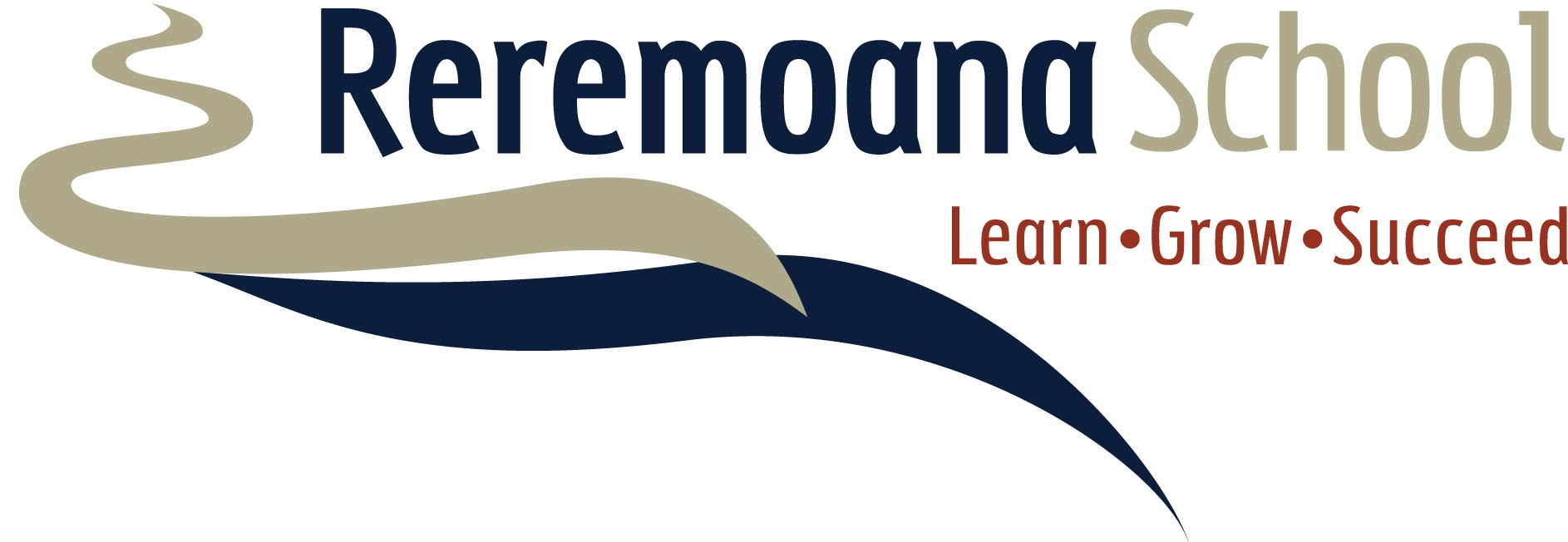 APPLICATION FOR EMPLOYMENTImportant Notes for ApplicantsThank you for applying for a position with our school.  Please ensure you have a copy of the position description and person specification before completing this application. Please fully complete this form personally. First, read it through, then answer all questions and make sure you sign and date where indicated on the last page. Attach a curriculum vitae (CV) containing any additional information, if necessary.Copies only of qualification certificates should be attached. If successful in your application you will be required to provide the originals as proof of qualifications. If you are selected for an interview you may bring whānau/support people at your own expense. Please advise if this is your intention. Failure to complete this application and answer all questions truthfully may result in any offer of employment being withdrawn or appointment being terminated, if any information is later found to be false. All applicants will be required to give consent to a Police vet. a) Applicants may not be employed as a children’s worker if they have been convicted of a specified offence listed in Schedule 2 of the Vulnerable Children Act 2014, unless they obtain an exemption. The Criminal Records (Clean Slate) Act 2004 will not apply to these specified offences and these offences will be included in your Police vetting results.  b) The Clean Slate Act provides certain convictions do not have to be disclosed providing:you have not committed any offence within 7 consecutive years of being sentenced for the offence you did not serve a custodial sentence at any timethe offence was neither a specified offence under the Clean Slate Act 2004 nor a specified offence under the Vulnerable Children Act 2014 you have paid any fines or costs Please note that you are not obliged to disclose convictions if you meet the above conditions but can do so if you wish. If you are uncertain as to whether you are eligible contact the Ministry of Justice.Shortlisted applicants being interviewed will need to provide originals of both a primary identity document (e.g. passport) and a secondary identity document (e.g. New Zealand driver license).  A list of acceptable primary and secondary documents is available in the last sections of the Vulnerable Children Regulations 2015.This application form and supporting documents will be held by the board. You may access these in accordance with the provisions of the Privacy Act 1993. If you have any queries, please contact the person cited in the advertisement.APPLICATION FOR SCALE A TEACHER☐ I would like to be considered for permanent positions only☐ I would like to be considered for both permanent and fixed term positionsTick oneBirth name (if applicable)Are you known by any other name(s)? (if yes please provide below)	Yes ☐   No ☐Full postal addressEmail addressContact telephone numbersIdentity Verification, Criminal Record and Right to WorkPlease tick the appropriate boxes: Educational QualificationsEmployment History Please list your work experience for the last five years beginning with your most recent position. Please explain any gaps in employment.  If you were self-employed, give details. Attach additional sheets if necessary.Strength   • Interest   • InquiryPlease give us a brief description of three areas that we can explore during the interview process. These maybe areas you consider to be your strengths or an area of education that interests you or inquires you would like to share with us.How would you personalise learning?Briefly describe how you would personalise learning to meet the needs of your learners.Referees 	Please provide the names of three people who could act as referees for you. One of these should be your current or most recent employer. Please indicate which referee is your current/previous employer in the table below. If you have included written references from people other than those recorded below, please note that we may contact the writers of these references.Authority to approach other refereesSignature __________________________________         Date Click here to enter a date.Note:	If completing this electronically a hard copy (signed) must be provided.Mr ☐Mrs ☐Ms ☐Miss ☐Or other preferred title:   Click here to enter text.Or other preferred title:   Click here to enter text.Surname/Family name		First names (in full)First names (in full)Click here to enter text.Click here to enter text.Click here to enter text.Click here to enter text.Click here to enter text.Click here to enter text.Click here to enter text.Personal:Click here to enter text.Business:Click here to enter text.Immigration information Are you a New Zealand citizen?                                                                       Yes ☐      No ☐If not, do you have resident status, or                                                               Yes ☐      No ☐A current work permit                                                                                        Yes ☐      No ☐Have you ever had a criminal conviction?                                                         Yes ☐      No ☐If “Yes” please detail:  Click here to enter text.(A board may not employ or engage a children’s worker who has been convicted of an offence specified in Schedule 2 of the Vulnerable Children Act 2014. The Clean Slate Act does not apply to schedule 2 offences.)Have you ever received a police diversion for an offence?                               Yes ☐      No ☐If “Yes”’ please detail: Click here to enter text.Have you ever been discharged without conviction for an offence?                 Yes ☐      No ☐If “Yes” please detail:Click here to enter text.Do you have a current New Zealand driver’s licence?                                       Yes ☐     No ☐Have you ever been convicted of a driving offence which resulted in                Yes ☐     No ☐temporary or permanent loss of licence, or imprisonment? If “Yes”’ please detail: Click here to enter text.Are you awaiting sentencing or do you have charges pending?                       Yes ☐      No ☐If “Yes”’ please state the nature of the conviction/cases pending: Click here to enter text.In addition to other information provided are there any other factors                Yes ☐      No ☐that we should know to assess your suitability for appointment and your ability to do the job? If “Yes”, please detail: Click here to enter text.Have you ever been the subject of any concerns involving child safety?         Yes ☐      No ☐If “Yes” please detail:Click here to enter text.Have you had any injury or medical condition caused by gradual                    Yes ☐      No ☐process, disease or infection, such as occupational overuse syndrome which the tasks of this position may aggravate or contribute to? If “Yes”, please detail: Click here to enter text.For teaching/principal positions: Are you NZ Registered Teacher?                                                                     Yes ☐      No ☐MoE Number:   Click here to enter text.                      Date of Registration:   Click here to enter text.                      Type of Registration:                                                                        Full ☐  STC ☐      PRT ☐Do you hold a current practising certificate from the Education Council           Yes ☐      No ☐of Aotearoa New Zealand?                                                                                                         Registration number:   Click here to enter text.                      Expiry Date:   Click here to enter text.  NameLocationNumber of years completedHighest Qualification GainedSecondary SchoolClick here to enter text.Click here to enter text.Click here to enter text.Click here to enter text.UniversityClick here to enter text.Click here to enter text.Click here to enter text.Click here to enter text.OtherClick here to enter text.Click here to enter text.Click here to enter text.Click here to enter text.Period worked(please specify the start and end dates)    Start date                        End datePeriod worked(please specify the start and end dates)    Start date                        End datePeriod worked(please specify the start and end dates)    Start date                        End dateEmployer’s name(or reason for gap in employment)Position heldReason for leaving  Click here to enter text.toClick here to enter text.Click here to enter text.Click here to enter text.Click here to enter text.Click here to enter text.toClick here to enter text.Click here to enter text.Click here to enter text.Click here to enter text.Click here to enter text.toClick here to enter text.Click here to enter text.Click here to enter text.Click here to enter text.Click here to enter text.toClick here to enter text.Click here to enter text.Click here to enter text.Click here to enter text.Click here to enter text.toClick here to enter text.Click here to enter text.Click here to enter text.Click here to enter text.Click here to enter text.toClick here to enter text.Click here to enter text.Click here to enter text.Click here to enter text.Click here to enter text.Click here to enter text.Click here to enter text.Click here to enter text.NameOrganisation Position/RelationshipLandline (preferred)MobileClick here to enter text.Click here to enter text.Click here to enter text.Click here to enter text.Click here to enter text.Click here to enter text.Click here to enter text.Click here to enter text.Click here to enter text.Click here to enter text.Click here to enter text.Click here to enter text.Click here to enter text.Click here to enter text.Click here to enter text.I authorise the Board, or nominated representative, to approach persons other than the referees whose names I have supplied, to gather information related to my suitability for appointment to the position.	Yes ☐No ☐I authorise the Board, or nominated representative, permission to access any information held by the Education Council of Aotearoa New Zealand (EDUCANZ) or any other educational organisation, including information regarding matters under investigation, to gather information related to my suitability for appointment to the position. Yes ☐No ☐I certify that:The information I have supplied in this application is true and correct. I confirm in terms of the Privacy Act 1993 that I have authorised access to referees. I know of no reason why I would not be suitable to work with children/young people.I understand that if I have supplied incorrect or misleading information, or have omitted any important information, I may be disqualified from appointment, or if appointed, may be liable to be dismissed.